APLIKACE BAKALÁŘI V MOBILNÍM TELEFONUNainstalujte si aplikaci BAKALÁŘI ONLINE do mobilního telefonu.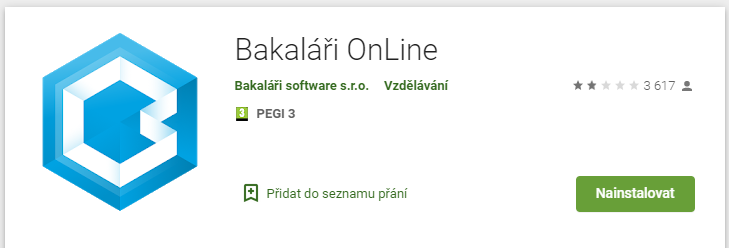 Klikněte na „NAJÍT ŠKOLU“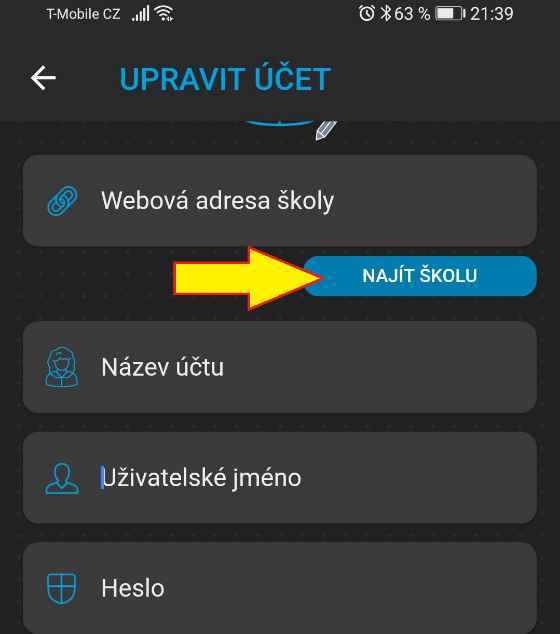 Do políčka Najít napište Sokolov (stačí první písmena) a klikněte na něj.. 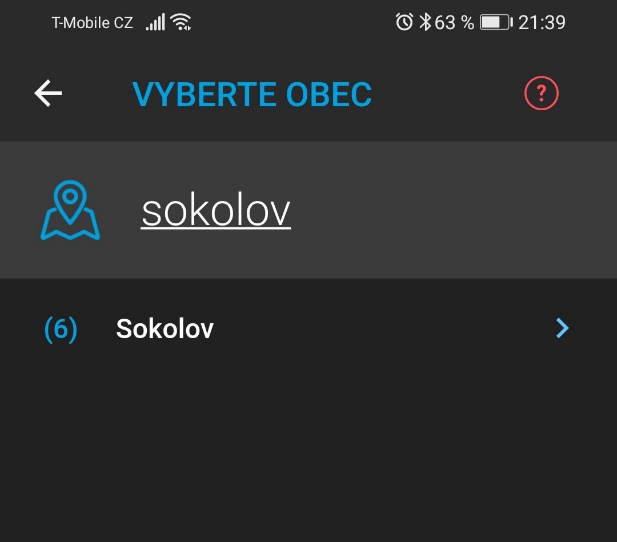 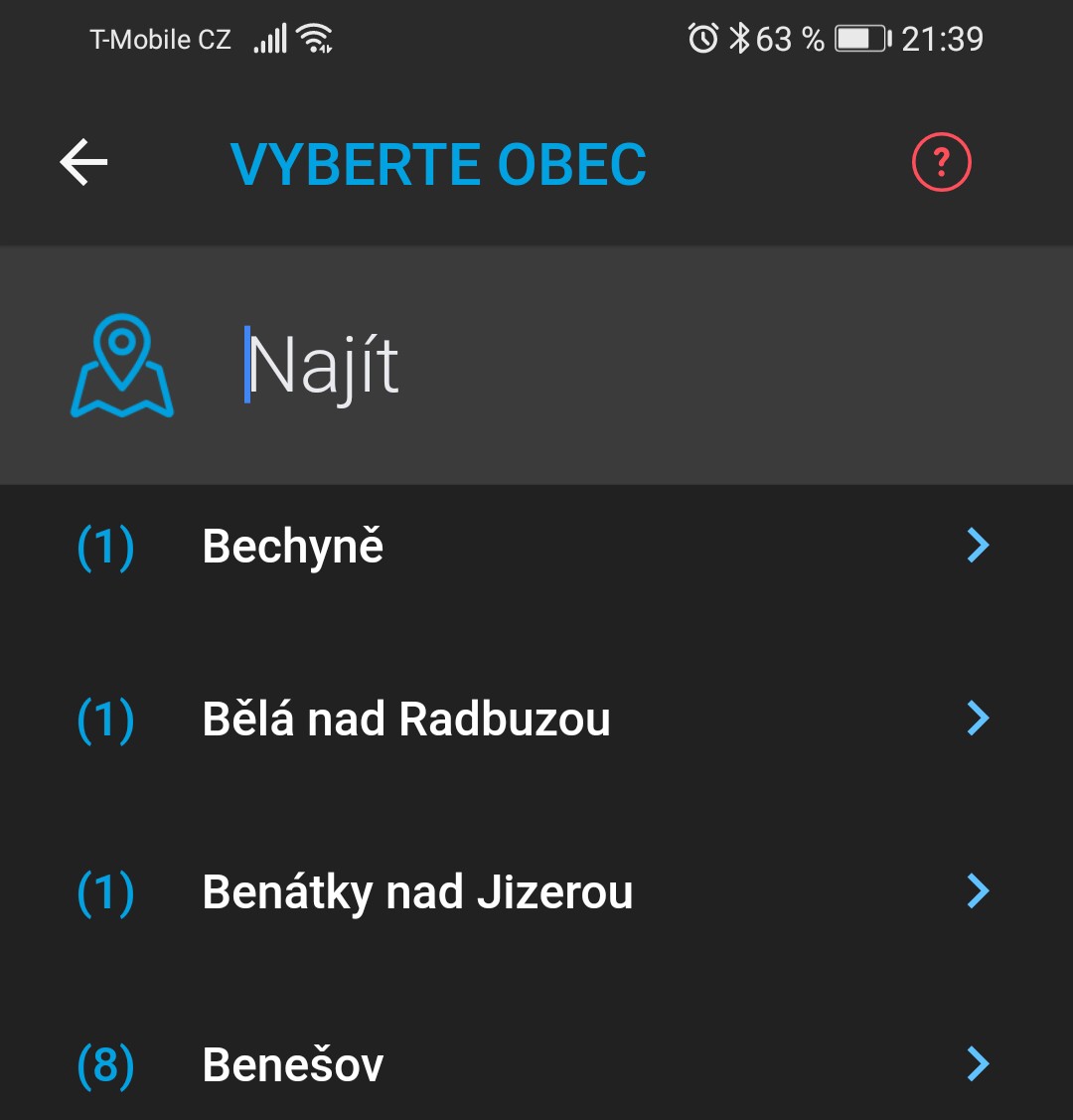 Vyberte naši školu.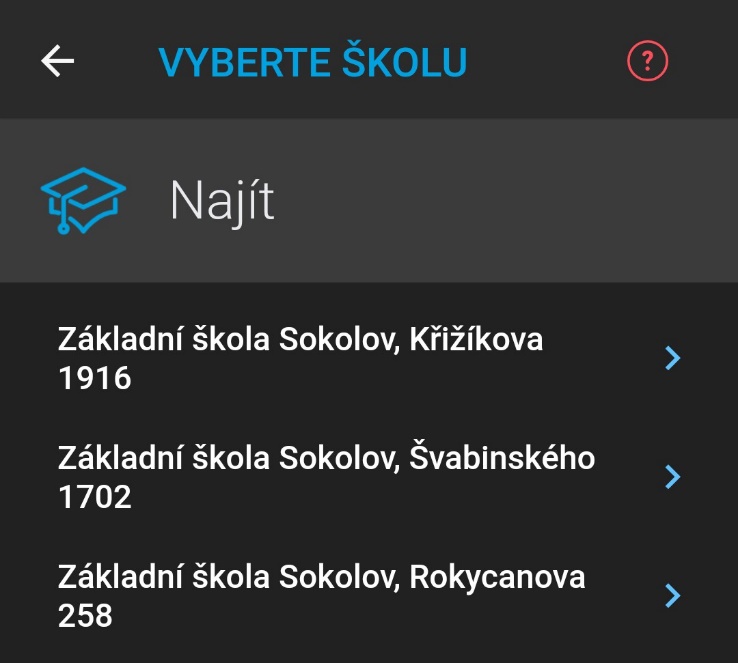 Vyplní se první řádek, do druhého doplňte název školy, do třetího přihlašovací údaje a do čtvrtého heslo.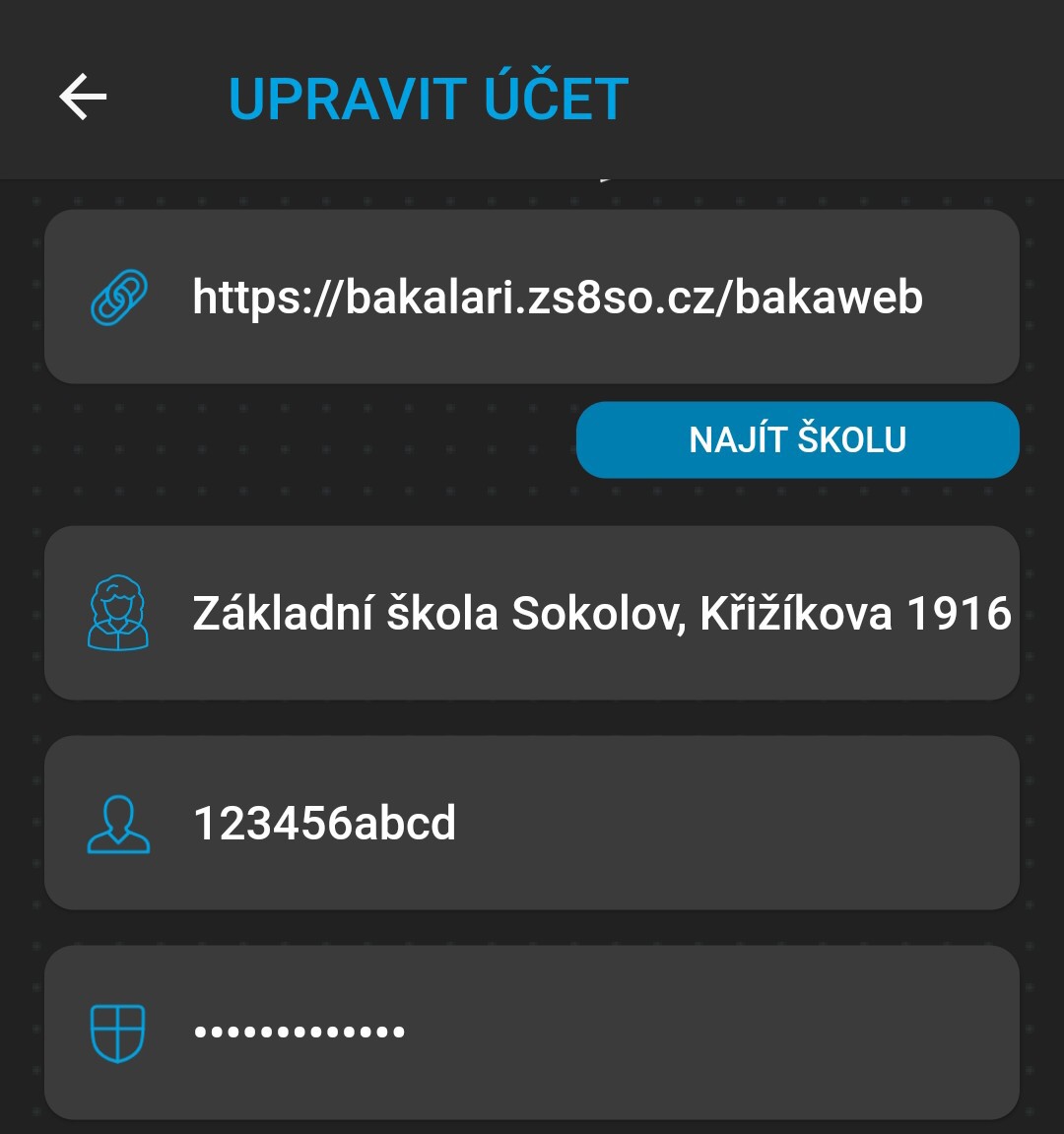 A je to 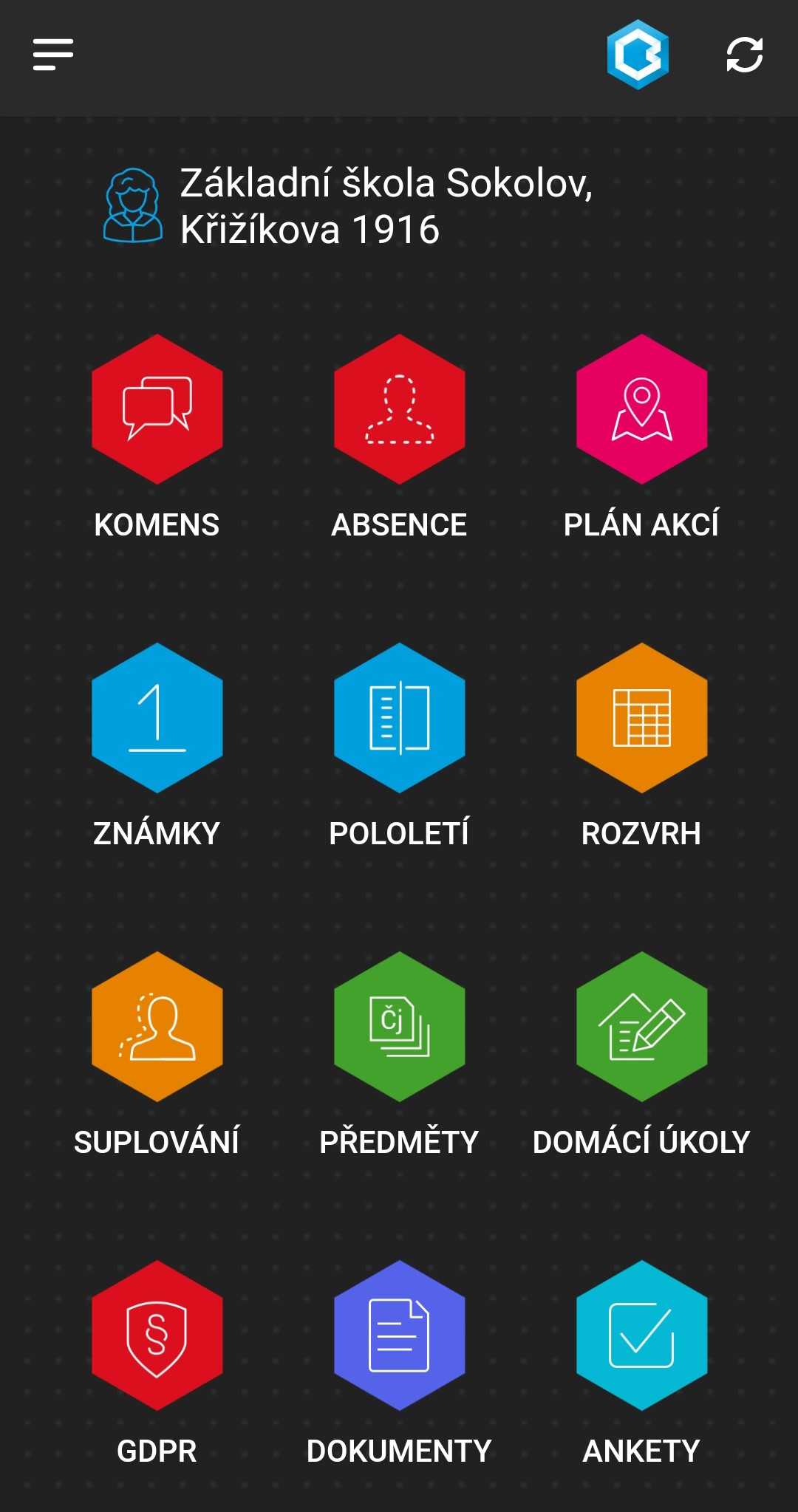 